Сумська міська радаVIIІ СКЛИКАННЯ               СЕСІЯРІШЕННЯвід                      2021 року №                -МРм. СумиРозглянувши звернення громадянина, відповідно до статей 12, 38, 39, 40, 79-1, 83, 118, 121, 122, пункту 21 розділу X «Перехідні положення» Земельного кодексу України, статті 50 Закону України «Про землеустрій», частини третьої статті 15 Закону України «Про доступ до публічної інформації», враховуючи постанову Верховної Ради України від 15.09.2015 № 681-VIII «Про зміну і встановлення меж міста Суми і Сумського району Сумської області», рішення Сумської міської ради від 24.04.2019 № 4989 – МР «Про добровільне приєднання територіальних громад сіл Піщане, Верхнє Піщане, Загірське, Трохименкове, Житейське, Кирияківщина Піщанської сільської ради Ковпаківського району м. Суми до територіальної громади міста Суми Сумської міської ради», державний акт на право колективної власності на землю (від 14.08.1997 серія СМ 0002), виданий колективному сільськогосподарському підприємству «Червоний партизан», протокол засідання постійної комісії з питань архітектури, містобудування, регулювання земельних відносин, природокористування та екології Сумської міської ради від 11.01.2021       № 3, керуючись пунктом 34 частини першої статті 26 Закону України «Про місцеве самоврядування в Україні», Сумська міська рада ВИРІШИЛА:Відмовити Завалюку Віталію Сергійовичу в наданні дозволу на розроблення проекту землеустрою щодо відведення земельної ділянки у власність для будівництва і обслуговування житлового будинку, господарських будівель і споруд (присадибна ділянка), яка розташована поза межами населеного пункту с. Піщане, орієнтовною площею 0,2500 га у зв’язку з невідповідністю місця розташування об’єкта положенням статей 38, 39 Земельного кодексу України, згідно з якими до земель житлової та громадської забудови, які використовуються для розміщення житлової забудови належать земельні ділянки лише в межах населених пунктів, використання яких здійснюється відповідно до генерального плану населеного пункту, іншої містобудівної документації.Сумський міський голова                                                                      О.М. ЛисенкоВиконавець: Клименко Ю.М.Ініціатор розгляду питання - постійна комісія з питань архітектури, містобудування, регулювання земельних відносин, природокористування та екології Сумської міської радиПроект рішення підготовлено Департаментом забезпечення ресурсних платежів Сумської міської ради.Доповідач – Клименко Ю.М.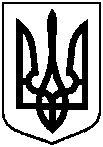 Проєктоприлюднено «__»_________2021 р.Про відмову Завалюку Віталію Сергійовичу в наданні дозволу на розроблення проекту землеустрою щодо відведення земельної ділянки у власність для будівництва і обслуговування житлового будинку, господарських будівель і споруд (присадибна ділянка), яка розташована поза межами населеного пункту с. Піщане, орієнтовною площею 0,2500 га